муниципальное бюджетное учреждение культуры 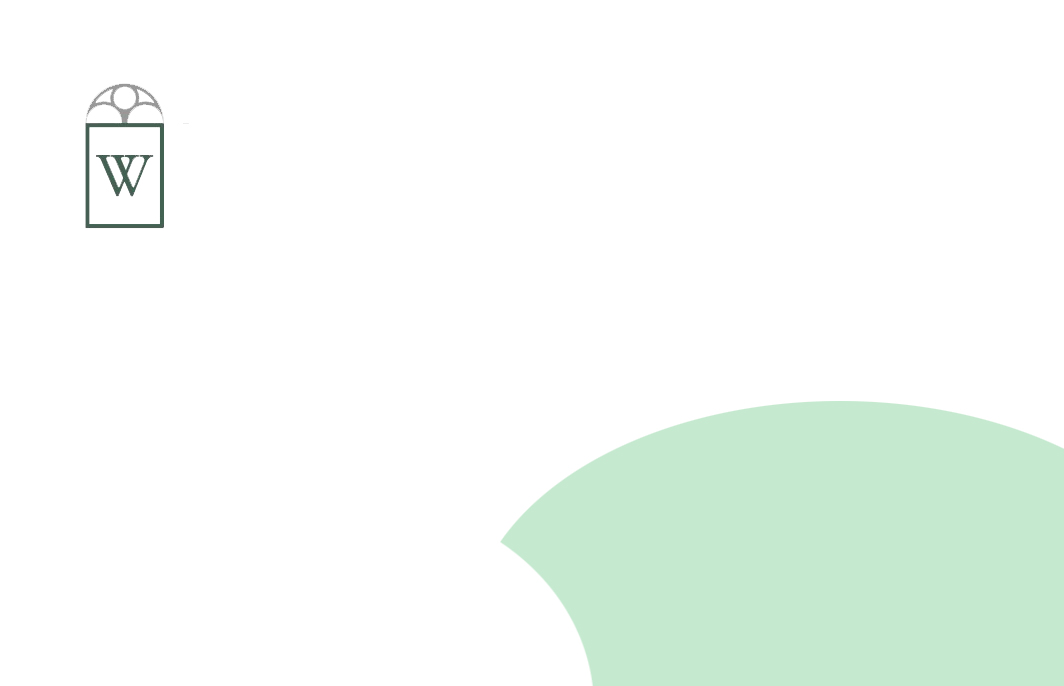  «МЕЖПОСЕЛЕНЧЕСКАЯ БИБЛИОТЕКАМУНИЦИПАЛЬНОГО ОБРАЗОВАНИЯ “ВЫБОРГСКИЙ РАЙОН” ЛЕНИНГРАДСКОЙ ОБЛАСТИ»_________________________________________________________Методико-библиографический отделКАЛЕНДАРЬ ЗНАМЕНАТЕЛЬНЫХ И ПАМЯТНЫХ ДАТ НА 2019 ГОД 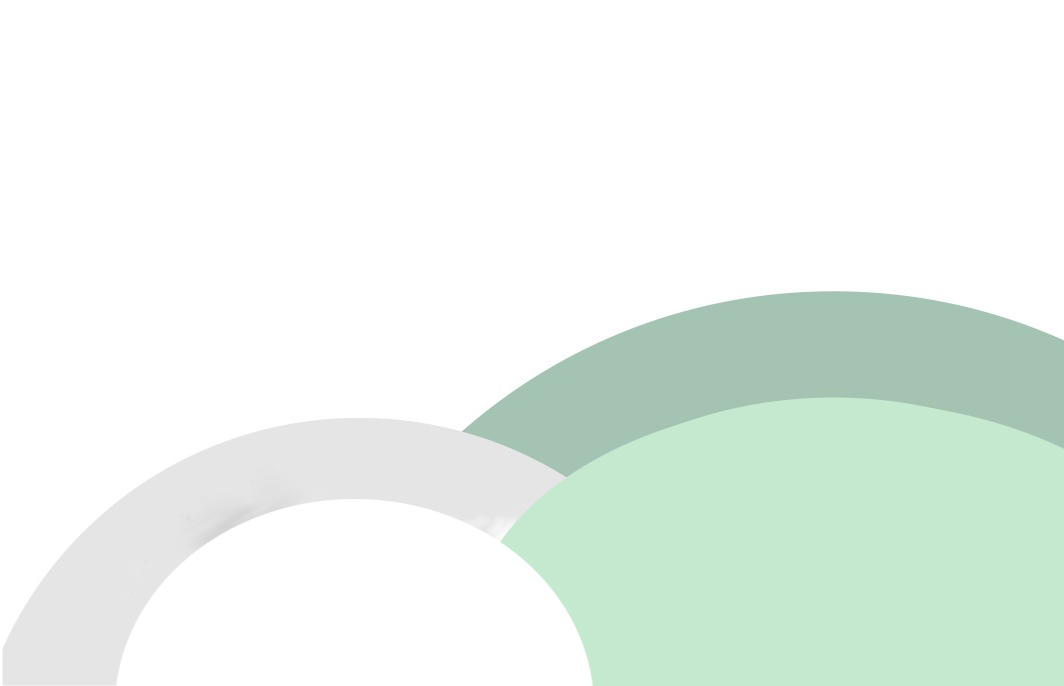 г. Выборг2018ББК 91.9:83 
К 17Календарь знаменательных и памятных дат на 2019 год / МБУК «Межпоселенческая библиотека Выборгского района, методико-библиографический отдел; сост.: О.Н. Еременко . – 2017. – 24 с.
© МБУК «Межпоселенческая библиотека Выборгского района»Содержание	В информационно-библиографическое издание «Календарь знаменательных и памятных дат на 2019 год» включены имена писателей, художников, музыкантов и других известных людей, внесших большой вклад в развитие мировой культуры. Издание включает в себя юбилейные даты, провозглашенные ООН и Российской Федерацией; освещает знаменательные даты в области истории, литературы, музыки, изобразительного искусства, театра и кино.             Календарь создан на основе сведений, полученных из календарей дат и событий, выпускаемых ИТАР-ТАСС,  дополнен информацией из авторитетных энциклопедических, справочных и периодических изданий, а также Интернет-ресурсами.ПОД ЭГИДОЙ ООН2019 г. - Международный год языков коренных народов2016–2025 гг. – Десятилетие действий Организации Объединенных Наций по проблемам питания2015–2024 гг. – Международное десятилетие лиц африканского происхождения 2014–2024 гг. – Десятилетие устойчивой энергетики для всех 2011–2020 гг. – Третье Международное десятилетие за искоренение колониализма 2011–2020 гг. – Десятилетие биоразнообразия Организации Объединенных Наций 2011–2020 гг. – Десятилетие действий за безопасность дорожного движения 2010–2020 гг. – Десятилетие Организации Объединенных Наций, посвященное пустыням и борьбе с опустыниванием ПОД ЭГИДОЙ ЮНЕСКОг. Шарджа (ОАЭ) объявлен Всемирной столицей книги 2019 года2019 г. –  Международный год Периодической таблицы химических элементов. В честь 150 – летия Периодической таблицы в России и в мире пройдут масштабные мероприятия, посвящённые Дмитрию Ивановичу  Менделееву и его научному наследиюОБЪЯВЛЕНО В РОССИЙСКОЙ ФЕДЕРАЦИИ2018 - 2027 гг. - Десятилетие детства в России. Указ Президента от 29.05.2017 2019 г. - год Даниила Гранина. 21 декабря 2017 г. Президент России В.В. Путин подписал указ о праздновании в 2019 году 100-летнего юбилея писателя Даниила Гранина и увековечивании его памяти. 2019 г. - Год театра. 28 апреля 2018 г. Президент России В.В. Путин подписал указ о праздновании в 2019 году Года театра в России. 2019 г. - Перекрестный год культуры и туризма России и ТурцииГлавное спортивное событие в России в  2019 году –  2 – 12 марта 2019 года пройдёт ХХIХ  Всемирная зимняя Универсиада. Всемирные студенческо-молодёжные спортивные соревнования пройдут в Сибири, в городе Красноярске. Ранее зимние Универсиады ни в СССР, ни в России не проводились.2019 - ГОД ЮБИЛЕЙНЫХ ДАТ765 лет со времени рождения итальянского путешественника Марко Поло (1254г.)705 лет со времени рождения преподобного Сергия Радонежского (.  – .), основателя Троице-Сергиевой лавры620 лет со времени рождения немецкого изобретателя книгопечатания Иоганна Гутенберга (1399г.)565 лет со времени рождения итальянского мореплавателя Америго Веспуччи (1454г.)550 лет со времени рождения португальского мореплавателя Васко да Гама (1469г.)525 лет со времени рождения французского писателя эпохи Ренессанса Франсуа Рабле (1494г.)370 лет со времени принятия Соборного Уложения, первогопечатного Кодекса законов Русского государства (1649г.)350 лет со времени начала походов Е. П. Хабарова в Приамурье (1649-1653гг.)320 лет Андреевский флаг провозглашён Петром I в качестве официального флага военного флота России (.).315 лет со времени закладки Летнего сада в Санкт-Петербурге (1704г.)310 лет Полтавскому сражению между русскими и шведскими войсками (27 июня) 8 июля 1709 305 лет со времени открытия Петром Первым Кунсткамеры – первого музея России (.).305-летие первой в новой российской истории морской победы русского флота под командованием Петра  Первого над шведами у мыса Гангут (7 августа (27 июля ст. ст.) 1714г.).295 лет со времени учреждения Российской Академии наук (.)265 лет со времени рождения русского скульптора, автора памятника Минину и Пожарскому И.П. Мартоса (1754г.)255 лет с основания Эрмитажа (.).255 лет со времени открытия Смольного института благородных девиц в Санкт-Петербурге (1764г.)290 лет со дня рождения А.В. Суворова (1729 – 1800 гг. ), русского полководца (ноябрь).220 лет подвигу русских войск под командованием А. В. Суворова в Швейцарском походе через Альпы (.)205 лет со дня открытия (1814) В Санкт-Петербурге Публичной  библиотеки имени Салтыкова-Щедрина, сейчас Российской Национальной Библиотеки180 лет фотографии. Изобретена Л.Ж.М. Дагером в Париже в 1839 году. 155 лет назад вышла в свет учебная книга для детей К. Д. Ушинского "Родное слово" (1864г.)130 лет петербургскому издательству Брокгауза и Ефрона, выпустившему в свет Энциклопедический словарь - универсальную энциклопедию на русском языке165 лет Севастопольской обороне в русско-турецкой войне (1854-1855).150 лет Периодическому закону Менделеева (1869).105 лет со дня начала Первой мировой войны (1914 – 1918 гг.)                                                           95 лет со времени создания Палехской артели древней живописи (1924г.)95 лет киностудии «Мосфильм» (1924).                                                                                                                                50 лет Российской государственной детской библиотеке  (30 декабря 1969 г.)90 лет со дня начала «Библиотечного похода» (1 июня 1929) - просветительская кампания, призванная способствовать оживлению деятельности библиотек, привлечению в них крестьян, рабочих и молодежи. Цель «похода» — подъем народной грамотности и образования.80 лет назад началась Зимняя война (30 ноября 1939 г.)75 лет назад в результате Выборгской наступательной операции Выборг был взят советскими войсками (20 июня 1944 г.)ДНИ ВОИНСКОЙ СЛАВЫ И ПАМЯТНЫЕ ДАТЫ ВОЕННОЙ ИСТОРИИ РОССИИДни воинской славы России (Дни славы русского оружия) — памятные дни России в ознаменование побед российских войск, которые сыграли решающую роль в истории России. Памятные даты России были введены в 2010 году и отмечают другие важнейшие события в жизни государства и общества, достойные быть увековеченными в народной памяти. Перечень этих дней был установлен в феврале 1995 года законом «О днях воинской славы и памятных датах России»27 января – День снятия блокады города Ленинграда (1944 год). День воинской славы (75 лет)2 февраля – День разгрома советскими войсками немецких войск в Сталинградской битве (1943 год). День воинской славы15 февраля – День памяти воинов-интернационалистов (Дня памяти о россиянах, исполнявших служебный долг за пределами Отечества). Памятная дата. 15 февраля 1989 года, последняя колонна советских войск покинула территорию Афганистана. Это событие ознаменовало для Советского Союза окончание Афганской войны (30 лет)23 февраля – День защитника Отечества. День воинской славы18 апреля – День победы русских воинов князя Александра Невского над немецкими рыцарями на Чудском озере (Ледовое побоище, 1242 год; на самом деле произошло 12 апреля по новому стилю или 5 апреля по старому). День воинской славы26 апреля — День участников ликвидации последствий радиационных аварий и катастроф и памяти жертв этих аварий и катастроф. Памятная дата9 мая – День Победы советского народа в Великой Отечественной войне. День воинской славы22 июня – День памяти и скорби. Учрежден указом Президента 8 июня 1996 года как день начала Великой Отечественной войны 1941-1945 гг. в честь памяти защитников Отечества. Памятная дата29 июня – День партизан и подпольщиков. Памятная дата7 июля — День победы русского флота над турецким флотом в Чесменском сражении; сражение произошло 24—26 июня (5—7 июля) 1770 года. День воинской славы10 июля – День победы русской армии под командованием Петра Первого над шведами в Полтавском сражении (1709 год; на самом деле произошло 8 июля). День воинской славы1 августа — День памяти российских воинов, погибших в Первой мировой войне 1914—1918 годов. Памятная дата (105 лет)9 августа – День победы в Гангутском сражении — первой в российской истории морской победы русского флота под командованием Петра Первого над шведами у мыса Гангут (1714 год; на самом деле произошло 7 августа). День воинской славы (305 лет)23 августа – День разгрома советскими войсками немецко-фашистских войск в Курской битве (1943 год). День воинской славы2 сентября – День российской гвардии. Памятная дата2 сентября – День окончания Второй мировой войны. Памятная дата3 сентября — День солидарности в борьбе с терроризмом. Памятная дата8 сентября – День Бородинского сражения русской армии под командованием М. И. Кутузова с французской армией (1812 год; на самом деле произошло 7 сентября). День воинской славы11 сентября – День победы русской эскадры под командованием Ф. Ф. Ушакова над турецкой эскадрой у мыса Тендра (1790 год; на самом деле произошло 8—9 сентября). День воинской славы21 сентября – День победы русских полков во главе с великим князем Дмитрием Донским над монголо-татарскими войсками в Куликовской битве (1380 год; на самом деле произошло 16 сентября). День воинской славы4 ноября – День народного единства. День воинской славы7 ноября – День проведения военного парада на Красной площади в Москве в ознаменование двадцать четвёртой годовщины Великой Октябрьской социалистической революции (1941 год). Памятная дата1 декабря – День победы русской эскадры под командованием П. С. Нахимова над турецкой эскадрой у мыса Синоп (1853 год; на самом деле произошло 30 ноября). День воинской славы3 декабря — День неизвестного солдата. Отмечается с 2014 года ежегодно в память о российских и советских воинах, погибших в боевых действиях на территории страны или за её пределами Памятная дата5 декабря – День начала контрнаступления советских войск против немецких войск в битве под Москвой (1941 год). День воинской славы9 декабря – День героев Отечества. Памятная дата24 декабря –  День взятия турецкой крепости Измаил русскими войсками под командованием А. В. Суворова (на самом деле произошло 11 (22) декабря 1790 года). День воинской славы.ПАМЯТНЫЕ ДНИ И ПРАЗДНИКИ  ЯНВАРЬ 1 – День былинного богатыря Ильи Муромца  8 –  День детского кино (Учрежден 8 января 1998 года Правительством Москвы по инициативе Московского детского фонда в связи со столетием первого показа кино для детей в г. Москве)  4-10 – Неделя «Музей и дети»  4-10 – Неделя науки и техники для детей и юношества  11 – День заповедников и национальных парков (Отмечается с 1997 года по инициативе Центра охраны дикой природы, Всемирного фонда дикой природы в честь первого российского заповедника — Баргузинского, открывшегося в 1916 году)  13 – День российской печати (Отмечается с 1991 года в честь выхода первого номера русской печатной газеты «Ведомости» по указу Петра I в 1703 году)  25 – День российского студенчества  (Татьянин день) (Указ Президента Российской Федерации «О Дне российского студенчества» от 25 января 2005 года,  № 76). В день памяти «Святыя мученицы Татианы девицы», 12 января (по старому стилю) 1755 года императрица Елизавета Петровна подписала указ «Об учреждении Московского университета» ФЕВРАЛЬ1 –  Всемирный день чтения вслух (Отмечается с 2010 г. по инициативе некоммерческой организации LitWorld, базирующейся в Нью-Йорке. Каждый год, во Всемирный день чтения, люди во всем мире собираются вместе и читают вслух, рассказывают истории. Цель праздника — пропаганда грамотности как неотъемлемого права любого человека  8 – День памяти юного героя-антифашиста (Отмечается с 1964 г. в честь погибших участников антифашистских демонстраций — французского школьника Даниэля Фери (1962) и иракского мальчика Фадыла Джамаля (1963) 8 –  День российской науки (В этот день в 1724 году Петр Первый подписал указ об основании в России Академии наук)  11 – Международный день женщин и девочек в науке (Принято Генеральной Ассамблеей ООН для того, чтобы достичь полного и равного доступа женщин и девочек к науке и обеспечиь гендерное равенство и расширение прав и возможностей женщин и девочек. Отмечается впервые с 2016 г.)  14 –  Международный день книгодарения (Идея создания Международного дня книгодарения принадлежит основательнице рекомендательного книжного ресурса Delightful Children’s Books Эми Бродмур, школьному библиотекарю и книжному блогеру из Миннесоты. Отмечается с 2012 года. В нём ежегодно принимают участие жители более 30 стран мира, включая Россию)  20 – Всемирный день социальной справедливости (Принято Генеральной Ассамблеей ООН (резолюция от 26 ноября 2007 г.), ежегодно отмечается с 2009 г.)  21 – Международный день родного языка (Отмечается с 2000 г. по инициативе ЮНЕСКО с целью сохранения культурных традиций всех народов)   МАРТ1 – Всемирный день гражданской обороны (В 1972 г. создана Международная организация гражданской обороны. В нашей стране этот день отмечается с 1994 г.)  1 – День православной книги  (Отмечается по распоряжению Священного Синода с 2010 г. в честь выхода «Апостола» — первой православной книги на Руси в XVI в.)  3 –  Всемирный день дикой природы (Принято Генеральной Ассамблеей ООН (резолюция от 20 декабря 2013 г.))  3 –  Всемирный день писателя (Отмечается по решению конгресса Пен-клуба — международного объединения писателей с 1986 г.)  3 –  Международный день детского телевидения и радиовещания (Учрежден по инициативе ЮНИСЕФ (Детский фонд ООН) в 1994 г. Отмечается в первое воскресенье марта) 21 –  Всемирный день поэзии (Отмечается по решению ЮНЕСКО с 1999 г.) 21 –  Международный день кукольника (Отмечается с 2003 г. профессионалами и поклонниками театра кукол по решению Международной ассоциации кукольников) 21  – Международный день лесов (Принято Генеральной Ассамблеей ООН (резолюция от 21 декабря 2012 года)) 22 –  Всемирный день водных ресурсов (Отмечается по решению ООН с 1922 г.) 24-30  – Неделя детской и юношеской книги (Первые «Книжкины именины» прошли в 1943 г. по инициативе Л. Кассиля в Москве, повсеместно стали проводиться с 1944 г.)   24-30 –  Неделя музыки для детей и юношества  25 –  День работника культуры (Установлен указом Президента Российской Федерации 27.08.2007 г.)  27 –  Международный день театра (Установлен в 1961 г. IX конгрессом Международного института театра) АПРЕЛЬ1  –  Международный день птиц (В 1906 г. была подписана Международная конвенция об охране птиц)  2  –  Международный день детской книги (Отмечается с 1967 г. в день рождения Х. К. Андерсена по решению Международного совета по детской книге (IBBY)  7  –  Всемирный день здоровья (Отмечается с 1948 г. по решению Всемирной Ассамблеи Здравоохранения ООН)  12  –  День космонавтики (Установлен указом Президиума Верховного Совета СССР в 1962 г. в ознаменование первого полета человека в космос)  15  –  Международный день культуры (Отмечается с 1935 г. в день подписания Международного договора — Пакта Мира, или Пакта Рериха)  18 –  Международный день памятников и исторических мест (Отмечается с 1984 г. по решению ЮНЕСКО)  21 –  Всемирный день творчества и инновационной деятельности (Принято Генеральной Ассамблеей ООН (резолюция от 27 апреля 2017 года))  22  –  Всемирный день Земли  (Международный день Матери Земли) (Отмечается с 1990 г. по решению ЮНЕСКО с целью объединения людей в деле защиты окружающей среды) 23  –  Всемирный день книги и авторского права   (Отмечается с 1996 г. по решению ЮНЕСКО) 26  –  Международный день интеллектуальной собственности (Отмечается с 2000 г. по инициативе стран — участников Всемирной организации интеллектуальной собственности — ВОИС)  29 –  Международный день танца (Отмечается с 1982 г. по решению ЮНЕСКО в день рождения Ж. Ж. Новера (1727–1810), французского балетмейстера, реформатора и теоретика хореографического искусства)  30 –  Международный день джаза (Объявлен в ноябре 2011 года на Генеральной конференции ЮНЕСКО . Цель празднования — популяризация этого музыкального направления как силы, содействующей миру, единству, диалогу и расширению контактов между людьми)МАЙ1 –   Праздник Весны и Труда  (В Российской Федерации отмечается с 1992 г. вместо Дня международной солидарности трудящихся) 3  – Всемирный день свободы печати  (Отмечается по решению ЮНЕСКО с 1991 г.)  7 –  День радио (7 мая 1895 года российский физик Александр Попов осуществил первый сеанс радиосвязи)  9  –  День Победы (Установлен в ознаменование победы над гитлеровской Германией в Великой Отечественной войне 1941-1945 гг.)  15 –  Международный день семьи (Отмечается по решению ООН с 1994 г.)  17 –  Международный день детского телефона доверия (Отмечается по инициативе Международного объединения детских телефонов доверия (Child Helpline International), официально признанного Комитетом по правам ребенка Организации Объединённых Наций (ООН). Россию представляет в этой организации Национальный фонд защиты детей от жестокого обращения (с 2007 года).  18  –  Международный день музеев (Отмечается с 1977 г. по решению Международного совета музеев)  21  –  Всемирный день культурного разнообразия во имя диалога и развития (Провозглашен в резолюции Генеральной Ассамблеи ООН в 2002 г., после принятия ЮНЕСКО «Всеобщей декларации о культурном разнообразии» в 2001 г.)  24  –  День славянской письменности и культуры (Отмечается с 1986 г. в честь славянских просветителей Кирилла и Мефодия)  27  –  Общероссийский День библиотек (Установлен по указу Президента РФ в 1995 г. в честь основания 27 мая 1795 г. первой государственной общедоступной библиотеки России — Императорской публичной библиотеки)ИЮНЬ1 –  Международный день защиты детей (Учрежден в 1949 г. на Московской сессии совета Международной демократической федерации женщин)  5 –   Всемирный день окружающей среды (Отмечается по решению ООН с 1972 г.)  6 –   Пушкинский день России  (Учрежден указом Президента РФ в 1997 г.)  8 –  Всемирный день океанов (Отмечается по решению ООН с 2009 г.)  12 –  День России (Учрежден указом Президента РФ 1994 г.) ИЮЛЬ8 –  Всероссийский день семьи, любви и верности (Отмечается по инициативе депутатов Государственной думы с 2008 г.)  20  –  Международный день шахмат  (Отмечается по решению Всемирной шахматной федерации с 1966 г.)АВГУСТ22 – День государственного флага РФ (Учрежден указом Президента РФ в1994 г.)СЕНТЯБРЬ5  – Международный день благотворительности (Отмечается по решению ООН с 2013 г.)  7  – Международный день уничтожения военной игрушки  (Отмечается с 1988 г. по инициативе Всемирной ассоциации помощи сиротам и детям, лишённым родительской опеки)  8 –  Международный день распространения грамотности (Отмечается с 1967 г. по решению ЮНЕСКО) 21 –  Международный день мира (Отмечается по решению ООН с 2002 г. как день отказа от насилия и прекращения огня)  26  – Всемирный день моря (Отмечается с 1978 г. по инициативе ООН в последний четверг сентября)  30  – Международный день переводчика (Учрежден Международной федерацией переводчика в 1991 г. В России этот праздник отмечается с 2004 г.)ОКТЯБРЬ1 – Международный день музыки (Отмечается по решению ЮНЕСКО с 1975 г.) 1 – Международный день пожилых людей (Был провозглашён на 45-ой сессии Генеральной Ассамблеи ООН 14 декабря 1990 г., отмечается с 1 октября 1991 г).   4 – Международный день животных (Отмечается в день именин Франциска Ассизского – защитника и покровителя животных – с 1931 г.)  5 – Всемирный день учителя (Отмечается по решению ЮНЕСКО с 1994 г.) 11 – Международный день девочек (Отмечается по решению ООН с 2012 г.  Цель празднования — найти пути решения проблем, с которыми сталкиваются девочки во многих странах мира, а также напомнить о важности защиты их прав)   19 – День Царскосельского лицея (В этот день в 1811 г. открылся Императорский Царскосельский лицей)  24 – День Организации Объединённых Наций (24 октября 1945 г вступил в силу Устав Организации Объединённых Наций, с 1948 г. отмечается как день ООН)  27 – Всемирный день аудиовизуального наследия (Учрежден в 2005 г. на 33-й сессии Генеральной конференции ЮНЕСКО, впервые отмечен в 2007 г.)  28 – Международный день анимации (Учрежден в 2002 г. Международной Ассоциацией Анимационного кино ASIFA в честь первого показа «оптического театра» в Париже в 1892 г., в России отмечался впервые в 2007 г.)  28 – Международный день школьных библиотек (Учрежден Международной ассоциацией школьных библиотек, отмечается в 4-й понедельник октября)  31 –  Всемирный день городов (Отмечается по решению ООН с 2014 г.  По данным ООН, к 2050 г. 60 % населения Земли будут жить в городах. Цель праздника — привлечь внимание к проблемам урбанизации)НОЯБРЬ7  – День Октябрьской революции 1917 года (Отмечается в соответствии с Федеральным законом «О днях воинской славы и памятных датах России»)  10  – Всемирный день науки за мир и развитие (Провозглашён Генеральной конференцией ЮНЕСКО в 2001 г.)  16  – Международный день, посвящённый терпимости (Декларация принципов терпимости принята ЮНЕСКО в 1995 г. По решению Генеральной Ассамблеи ООН отмечается ежегодно с 1996 г.)  20  – Всемирный день ребенка  (Отмечается по решению ООН с 1954 г. 20 ноября – день принятия в 1989 г. Конвенции о правах ребенка)  21  – Всемирный день телевидения (Отмечается по решению ООН с 17 декабря 1996 в честь проведения первого Всемирного телевизионного форума, который состоялся 21–22 ноября 1996 года)  24-30  – Всероссийская неделя «Театр и дети» (Учреждена Министерством культуры РСФСР, Министерством просвещения РСФСР, ЦК ВЛКСМ,  СП РСФСР, ВТО в 1974 г.)  24  – День матери (Учрежден указом Президента РФ в 1998 г. Отмечается в последнее воскресенье ноября) 26  – Всемирный день информации (Учрежден по инициативе Международной академии информатизации в 1994 г.)ДЕКАБРЬ3  – Международный день инвалидов (Отмечается по решению ООН с 1993 г.) 5  – Международный день добровольцев во имя экономического и социального развития (Учрежден Генеральной Ассамблеей ООН (резолюция от 17 декабря 1985 г.) В России отмечается с 2017 года как День добровольца (волонтера) в соответствии с указом Президента РФ от 27 ноября 2017 г. ) 10  – Международный день прав человека (В 1948 г. Генеральная ассамблея ООН приняла всеобщую декларацию, провозгласившую право каждого на жизнь, свободу и неприкосновенность)  12  – День Конституции Российской Федерации (Конституция принята всенародным голосованием в 1993 г. Отмечается в соответствии с Федеральным законом  «О днях воинской славы и памятных датах России»)ЮБИЛЯРЫ 2019 ГОДАЯНВАРЬ1 – 100 лет со дня рождения Даниила Александровича Гранина (1919г.), российского писателя.1 -  100 лет со дня рождения Джерома Дэвида Сэлинджера (1919-2010), американского писателя.4 – 185 лет со дня рождения Василия Григорьевича Перова (1834-1882), русского живописца.7 - 120 лет со дня рождения  Степана Петровича Щипачёва  (1899 – 1980), русского писателя, поэта .8 – 195 лет со дня рождения Уильяма Уилки Коллинза (1824-1889), английского писателя. 10 – 90 лет со дня рождения Александровой Татьяны Ивановны (1929-1983), советской детской писательницы, художницы, автора сказки о домовёнке Кузьке.12 – 70 лет со дня рождения Харуки Мураками(1949), японского писателя.19 – 210 лет со дня рождения Эдгара По (1809-1849), американского писателя.22 – 115 лет со дня рождения Аркадия Петровича Гайдара (1904-1941), российского писателя.25 – 260 лет со дня рождения Роберта Бёрнса (1759-1796), шотландского поэта.27 - День воинской славы России. 75 лет полного снятия блокады города Ленинграда  (1944 г.)28 – 140 лет со дня рождения Павла Петровича Бажова (1879-1950), российского писателя.ФЕВРАЛЬ30 лет выводу советских войск из республики Афганистан (1989)1 – 135 лет со дня рождения Евгения Ивановича Замятина (1884-1937), российского писателя.2 – 115 лет со дня рождения Валерия Павловича Чкалова (1904-1933), советского лётчика, Героя Советского Союза.2 – 80 лет со дня рождения Екатерины Сергеевны Максимовой (1939-2009), российской балерины.8 – 185 лет со дня рождения Дмитрия Ивановича Менделеева (1834-1907), русского учёного-химика, физика. 8 - День юного героя – антифашиста.9 – 145 лет со дня рождения Всеволода Эмильевича Мейерхольда (1874-1940), режиссёра, деятеля русского и советского театра.11 – 125 лет со дня рождения Виталия Валентиновича Бианки (1894-1959), русского советского писателя.13 – 250 лет со дня рождения Ивана Андреевича Крылова (1769-1844), русского баснописца.15 – 455 лет со дня рождения Галилео Галилея (1564-1642), итальянского физика, математика, механика, астронома.23 – 75 лет со дня рождения Олега Ивановича Янковского (1944- 2012), российского актёра.23 – 120 лет со дня рождения Эриха Кестнера (1899-1974), немецкого писателя, лауреата Международной премии им. Х.Г. Андерсена.МАРТ2 – 195 лет со дня рождения Константина Дмитриевича Ушинского (1824-1870), русского педагога и писателя.3 – 90 лет со дня рождения Ирины Петровны Токмаковой (1929-2018), российского детского прозаика и поэта. 3 – 120 лет со дня рождения Юрия Карловича Олеши (1899-1960), советского писателя. 6 – 90 лет со дня рождения Фазиля Абдуловича Искандера (1929), российского прозаика и поэта.8 - 105 лет со времени выхода первого журнала «Работница» (1914)9 – 205 лет со дня рождения Тараса Григорьевича Шевченко (1814-1861), украинского поэта и художника.9 – 85 лет со дня рождения Юрия Алексеевича Гагарина (1934-1968), первого космонавта Земли, Героя Советского Союза.14 – 140 лет со дня рождения Альберта Эйнштейна (1879-1955), немецкого физика, Нобелевского лауреата (1921г.).14 – 215 лет со дня рождения Иоганна Штрауса, австрийского композитора (1804-1849)15 – 90 лет со дня рождения Юрия Васильевича Бондарева (1924), российского писателя.15 – 95 лет со дня выпуска первого номера журнала «Пионер» (1924)16 – 160 лет со дня рождения Александра Степановича Попова (1859-1905), русского физика и электротехника, изобретателя радио.16 – 135 лет со дня рождения Александра Романовича Беляева (1884-1942), писателя-фантаста.18 – 175 лет со дня рождения Николая Андреевича Римского-Корсакова (1844-1908), русского композитора.21 – 130 лет со дня рождения Александра Николаевича Вертинского (1889-1957), русского артиста эстрады, поэта, композитора.21 – 180 лет со дня рождения Модеста Петровича Мусоргского (1839-1881), русского композитора.АПРЕЛЬ1 – 210 лет со дня рождения Николая Васильевича Гоголя (1809-1852), русского писателя.12 –180 лет со дня рождения Пржевальского Николая Михайловича (1839-1888), русского путешественника и географа.13 – 85 лет со дня рождения Дуровой Натальи Юрьевны (1934-2007), русской писательницы, руководителя Театра зверей имени В. Л. Дурова13 – 85 лет со дня спасения полярной экспедиции С. И. Челюскина (1934)16 – 125 лет со дня рождения Чарли Чаплина (1889-1977), американского актёра и режиссёра.16 – 170 лет со дня рождения Анатоля Франса (1844-1924), французского писателя, лауреата Нобелевской премии (1921).22 – 120 лет со дня рождения Владимира Владимировича Набокова (1899-1977), русского и американского писателя, поэта и переводчика.23 – 455 лет со дня рождения Уильяма Шекспира (1564-1616), английского поэта и драматурга.МАЙ1 – 90 лет со дня рождения Акимушкина Игоря Ивановича (1929-1993), русского писателя, ученого, биолога.1 – 95 лет со дня рождения Виктора Петровича Астафьева (1924-2001), российского писателя.2 – 290 лет со дня рождения Екатерины II Алексеевны, императрицы (1729-1796).3 – 705 лет со дня рождения Преподобного Сергия Радонежского, русского святого (1314-1392)7 – 100 лет со дня рождения Бориса Абрамовича Слуцкого (1919-1986), русского советского поэта.9 – 95 лет со дня рождения Булата Окуджавы (1924-1997), российского поэта, барда (жанр авторской песни), прозаика, сценариста.10 – 95 лет со дня рождения Юлии Владимировны Друниной (1924-1991), русской советской поэтессы.11 – 155 лет со дня рождения Этель Лилиан Войнич (1864-1960), английской писательницы.11 – 115 лет со дня рождения Сальвадора Дали (1904-1989), испанского художника, графика, скульптора.12– 95 лет со дня рождения Митяева Анатолия Васильевича (1924-2008), русского писателя16 – 95 лет со дня выхода первого номера журнала «Мурзилка» (1924)20 – 220 лет со дня рождения Оноре де Бальзака (1799-1850), французского писателя.20 – 120 лет со дня рождения Александра Александровича Дейнеки (1899-1969), советского живописца, графика, скульптура.21 – 95 лет со дня рождения Бориса Львовича Васильева (1924-2013), советского и российского писателя.22 – 160 лет со дня рождения Артура Конан Дойля (1859-1930), английского писателя.ИЮНЬ1 – 215 лет со дня рождения Михаила Ивановича Глинки (1804-1857), русского композитора.1 – 175 лет со дня рождения Василия Дмитриевича Поленова (1844-1927),   русского художника.2 – 115 лет со дня рождения Николая Корнеевича Чуковского (1904-1956), русского писателя, переводчика.3 – 360 лет со дня рождения русского военачальника, дипломата, государственного деятеля Петра Матвеевича Апраксина (1659- 1728)6 -  220 лет со дня рождения Александра Сергеевича Пушкина (1799-1837), великого русского поэта. Пушкинский день в России.6 – 115 лет со дня рождения актрисы театра и кино Татьяны Ивановны Пельтцер (1904-1992)6 – 175 лет со дня рождения Константина Аполлоновича Савицкого (1844-1905), русского художника.10 – 90 лет со дня рождения Людмилы Георгиевны Зыкиной (1929-2009), советской российской певицы, народной артистки СССР.11 – 105 лет со дня рождения Сотника Юрия Вячеславовича (1914-1997), русского писателя11 – 155 лет со дня рождения Рихарда Штрауса (1864-1949), немецкого композитора, дирижёра.14 – 95 лет со дня рождения Владимира Алексеевича Солоухина (1924-1997), русского советского писателя, поэта.16 – 155 лет со дня рождения Сергея Васильевича Иванова (1864-1910), русского художника.19 – 95 лет со дня рождения Василя Владимировича Быкова (1924-2003), советского писателя.20 – 85 лет со дня рождения Юрия Иосифовича Визбора (1934-1984), автора-исполнителя песен (барда).23 – 130 лет со дня рождения Анны Андреевны Ахматовой (Горенко), (1889-1966), русской поэтессы.ИЮЛЬ1 – 130 лет со дня рождения Веры Игнатьевны Мухиной (1889-1953), русского советского скульптора.  1 – 215 лет со дня рождения Жорж Санд (Аврора Дюпен), (1804-1876), французской писательницы.2 - 180 лет со дня рождения Константина Егоровича Маковского (1839-1915), русского художника.2 – 305 лет со дня рождения Кристофа Виллибальда Глюка (1714-1787), австрийского композитора.7 – 135 лет со дня рождения Лиона Фейхтвангера (1884-1958), немецкого писателя.10 –  95 лет со дня выхода первого номера журнала «Вожатый» (1924)10 –90 лет со дня рождения Людмилы Георгиевны Зыкиной (1929-2009), советской российской певицы.13 – 125 лет со дня рождения Бабеля Исаака Эммануиловича (1894-1940), русского писателя.15 – 100 лет со дня рождения Айрис Мэрдок (Мёрдок), (1919-1999), английской писательницы и философа. 20 – 715 лет со дня рождения Франческо Петрарки (1304-1374), итальянского поэта.20 – 95 лет со дня рождения Татьяны Михайловны Лиозновой (1924-2011), российского кинорежиссёра.21 – 120 лет со дня рождения Эрнеста Хемингуэя (1899-1961), американского писателя.25 – 90 лет со дня рождения Василия Макаровича Шукшина (1929-1974), русского советского писателя, актёра, кинорежиссёра, сценариста.27 – 235 лет со дня рождения Дениса Васильевича Давыдова (1784-1839), героя Отечественной войны 1812 года, русского поэта.28 – 195 лет со дня рождения Александра Дюма-сына (1824-1895), французского драматурга и прозаика.28 – 105-летие начала первой мировой войны (28 июля 1914-11 ноября 1918 гг.)АВГУСТ3 – 95 лет со дня рождения Анатолия Георгиевича Алексина (1924-2017), советского писателя.5 – 175 лет со дня рождения Ильи Ефимовича Репина (1844-1930), русского художника.9 – 125 лет со дня рождения Михаила Михайловича Зощенко (1894-1958), российского писателя.9 – 105 лет со дня рождения Туве Янссон (1914-2001), финской детской писательницы (писала на шведском языке).9 – 120 лет со дня рождения Памелы Линдон Трэверс (1899-1996), английской писательницы10 – 125 лет со дня рождения русского писателя Михаила Михайловича Зощенко (1894-1958)11 – 115 лет со дня рождения русской писательницы Нины Владимировны Гернет (1904-1982)22 – 80 лет со дня рождения Сергея Григорьевича Козлова (1939-2010), детского писателя, поэта.25 – 75 лет со дня гибели Мусы Джалиля (1906-1944), татарского поэта, Героя Советского Союза.28 – 120 лет со дня рождения Андрея Платоновича Платонова (Климентова), (1899-1951), русского советского писателя.28 – 270 лет со дня рождения Иоганна Вольфганга Гёте (1749-1832), немецкого поэта.31 – 270 лет со дня рождения Александра Николаевича Радищева (1749-1802), русского писателя и философа.31 – 90 лет со дня рождения русского писателя Голявкина Виктора Владимировича (1929-2001)СЕНТЯБРЬ13 – 125 лет со дня рождения Юлиана Тувима (1894-1953), польского поэта.13 – 125 лет со дня рождения Джона Бойнтона Пристли (1894-1984), английского писателя и драматурга.15 – 230 лет со дня рождения Джеймса Фенимора Купера (1789-1851), американского писателя.19 – 105 лет со дня рождения Виктора Фёдоровича Бокова (1914-2009), российского поэта, автора слов песни «Оренбургский пуховый платок».29 – 115 лет со дня рождения Николая Алексеевича Островского (1904-1936), советского писателя.ОКТЯБРЬ2 - 115 лет со дня рождения Грэма Грина (1904-1991), английского писателя.3 – 195 лет со дня рождения Ивана Саввича Никитина (1824-1861), русского поэта.3 – 100 лет со дня рождения Сергея Сергеевича Наровчатова (1919-1981), русского советского поэта.6 – 105 лет со дня рождения Тура Хейердала (1914-2002), норвежского этнографа, путешественника, писателя.9 – 145 лет со дня рождения Николая Константиновича Рериха (1874-1947), живописца, археолога, путешественника.13 – 120 лет со дня рождения Алексея Александровича Суркова (1899-1983), русского советского поэта.13 – 110 лет со дня рождения Дмитрия Дмитриевича Нагишкина (1909-1961), советского писателя.14 - 85 лет со дня рождения Михаила Михайловича Козакова (1934-2011), российского актёра, режиссёра, сценариста, народного артиста России.15 – 210 лет со дня рождения Алексея Васильевича Кольцова (1809-1842), русского поэта.15 – 205 лет со дня рождения Михаила Юрьевича Лермонтова (1814-1841), русского поэта.16 – 165 лет со дня рождения Оскара Уайльда (1854-1900), английского философа, эстета, поэта и драматурга.18 – 85 лет со дня рождения Кира Булычёва (Игорь Всеволодович Можейко), (1934-2003), российского писателя-фантаста, учёного-востоковеда.27 – 115 лет со дня рождения Михаила Ивановича Жарова (1899-1981), советского актёра.28 – 260  лет со дня рождения  русского  архитектора Андрея Никифоровича  Воронихина  (1759 – 1814) НОЯБРЬ3 - 95 лет со  дня рождения Леонида Генриховича Зорина  (р. 1924),  русского драматурга, писателя, сценариста  3 - 70 лет со дня рождения Александра Борисовича Градского (1949), певца и композитора.8 – 155 лет со дня рождения Веры Фёдоровны Комиссаржевской (1864-1910), русской актрисы.9 – 90 лет со дня рождения Александры Николаевны Пахмутовой (1929), российского композитора.10 – 260 лет со дня рождения Фридриха Шиллера (1759-1805), немецкого поэта, драматурга.20 – 150 лет со дня рождения Зинаиды Николаевны Гиппиус (1869-1945), русской писательницы, поэтессы, литературного критика.21 – 325 лет со дня рождения Вольтера (Франсуа Мари Оруэ), (1694-1778), французского писателя, философа, историка.24 – 290 лет со дня рождения Александра Васильевича Суворова (1729-1800), русского полководца.24 – 85 лет со дня рождения Альфреда Гарриевича Шнитке (1934-1998), российского композитора.24 – 155 лет со дня рождения Анри Мари Раймона де Тулуз-Лотрека (1864-1901), французского художника-постимпрессиониста.28 – 190 лет со дня рождения Антона Григорьевича Рубинштейна (1829-1894), русского композитора и пианиста.ДЕКАБРЬ5 – 110 лет со дня рождения Николая Павловича Задорнова (1909-1992), русского советского писателя.8 – 155лет со дня рождения Анатолия Леонидовича Дурова (1864-1916), великого русского клоуна и дрессировщика.12 – 135 лет со дня рождения Зинаиды Евгеньевны Серебряковой (1884-1967), русской художницы, участницы объединения «Мир Искусства».18 – 200 лет со дня рождения Якова Петровича Полонского (1819-1898), русского поэта.23 – 220 лет со дня рождения Карла Павловича Брюллова (1799-1852), русского художника.30 - 115  лет со дня  рождения  Дмитрия  Борисовича Кабалевского  (1904 – 1987)31 – 150 лет со дня рождения Анри Матисса (1869-1954), французского живописца, скульптора, декоратора. 320 лет Новогодней ёлке – согласно указу Петра I от 20 декабря 1699 г. предписывалось день «новолетия» отмечать 1 января. В указе также давались рекомендации по организации новогоднего праздника. В его ознаменование было велено пускать ракеты, зажигать огни, украшать столицу хвоей.КНИГИ-ЮБИЛЯРЫ 2019 ГОДА455 лет – 11 марта 1564 г. в Москве вышла первая, точно датированная, русская печатная книга «Апостол»  Русские авторы: 80 лет — Бажов П.П. «Малахитовая шкатулка» (1939) 50 лет — Васильев Б.Л. «А зори здесь тихие…» (1969) 80 лет — Волков А.М. «Волшебник Изумрудного города» (1939) 80 лет — Гайдар А.П. «Судьба барабанщика» (1939) 160 лет — Гончаров И.А. «Обломов» (1859) 195 лет — Грибоедов А.С. «Горе от ума» (1824) 185 лет — Ершов П.П. «Конёк-Горбунок» (1834) 75 лет — Каверин В.А. «Два капитана» (1944) 530 лет  — Никитин А. «Хождение за три моря»  (1489)65 лет — Носов Н.Н. «Приключения Незнайки и его друзей» (1954) 70 лет — Ожегов С.И. «Словарь русского языка» (1949) 95 лет — Олеша Ю.К. «Три толстяка» (1924)160 лет — Островский А.Н. «Гроза» (1859) 85 лет — Островский Н.А. «Как закалялась сталь» (1934) 190 лет — Погорельский А. «Чёрная курица, или Подземные жители» (1829)185 лет — Пушкин А.С. «Сказка о Золотом петушке» (1834) 60 лет — Симонов К.М. «Живые и мёртвые» (1959) 160 лет — Тургенев И.С. «Дворянское гнездо» (1859)165 лет — Тургенев И.С. «Муму» (1854) 80 лет — Фраерман Р.И. «Дикая собака Динго, или Повесть о первой любви» (1939) 120 лет — Чехов А.П. «Дама с собачкой» (1899) 90 лет — Чуковский К.И. «Айболит» (1929)
Зарубежные авторы: 175 лет — Андерсен Х.К. «Снежная королева» (1844)235 лет — Бомарше П.О. «Женитьба Фигаро» (1784)150 лет — Верн Ж. «20 000 лье под водой» (1869) 245 лет — Гёте И.В. «Страдания юного Вертера» (1774) 200 лет — Гофман Э.Т.А. «Крошка Цахес по прозванию Циннобер» (1819)150 лет — Гюго В. «Человек, который смеётся» (1869) 300 лет — Дефо Д. Жизнь и удивительные приключения Робинзона Крузо» (1719) 145 лет — Джованьоли Р. «Спартак» (1874) 175 лет — Дюма А. «Три мушкетера»  (1844)125 лет — Киплинг Р.Д. «Книга джунглей» («Маугли») (1894) 350 лет — Мольер Ж.-Б. «Тартюф» (1669) 90 лет — Ремарк Э.М. «На западном фронте без перемен» (1929) 135 лет — Твен М. «Приключения Гекльберри Финна» (1884) 85 лет — Трэверс П. «Мэри Поппинс» (1934) 90 лет — Хемингуэй Э. «Прощай, оружие!» (1929)

СМИ-ЮБИЛЯРЫ 2019 ГОДА120 лет (1899) общественно-политическому журналу «Огонек»105 лет (1914) общественно-политическому и литературно-художественному журналу для женщин «Работница»105 лет (1914) научно-теоретическому и методическому журналу «Литература в школе»105 лет (1914) научно-методическому журналу «Русский язык в школе»95 лет (1924) общественно-политическому и литературно-художественному журналу «Звезда»95 лет (1924) общественно-политической газете «Красная звезда»95 лет (1924) педагогическому изданию «Учительская газета»95 лет (1924) детскому литературно-художественному журналу «Мурзилка»95 лет (1924) литературно-художественному и публицистическому журналу «Октябрь»95 лет (1924) ежедневной газете «Советский спорт»90 лет (1929) профессиональному журналу «Библиография»90 лет (1929) еженедельной газете «Культура»85 лет (1934) ежемесячному научно-популярному журналу «Наука и жизнь»СПИСОК ИСПОЛЬЗОВАННОЙ ЛИТЕРАТУРЫБольшая Российская энциклопедия [Текст] : в 30-ти т. / пред. Науч. - ред. сов. Ю. С. Осипов, отв. ред. С. Л. Кравец. - М. : Большая Рос. энцикл., 2004. Календарь знаменательных дат на 2019 год / ЦБС г. Ангарска; сост. Г.Ф. Кривощекова.- 2018.Календарь знаменательных и памятных дат на 2019 год / Ермаковская централизованная система; сост. Е. М. Хамидуллина.- 2018.Памятные даты 2019 года : литература, искусство / Российская государственная детская библиотека ; сост.: Азарова Е. В., Арестова Н. Б., Рубан Н. С. ; ред.: Казюлькина И. С., Рубан Н. С. – Москва, 2018. – 75 с.1.От составителя42Под эгидой ООН53Под эгидой Юнеско54Объявлено в Российской Федерации55Юбилейные даты66Дни воинской славы и памятные даты военной истории России77Памятные дни и праздники98Юбиляры 2019 года159Книги-юбиляры 20192210СМИ-юбиляры 20192311Список использованной литературы24